第8回日本ジオパーク全国大会2017男鹿半島・大潟大会 協賛申込書第8回日本ジオパーク全国大会2017男鹿半島・大潟大会開催に伴い協賛します。※本申込書受理後、事務局よりご連絡申し上げます。※プログラム等に掲載する企業・団体名および商標・ロゴについて、以下の仕様でご準備願います。　　　・Adobe illustratorの場合、バージョンをCS5以下でご提供願います。　　　・Jpeg等の画像でご提供の場合は、極力解像度の高いものでご提供願います。　　　・定まった商標やロゴがない場合、その旨をお知らせ願います。ご協力ありがとうございました。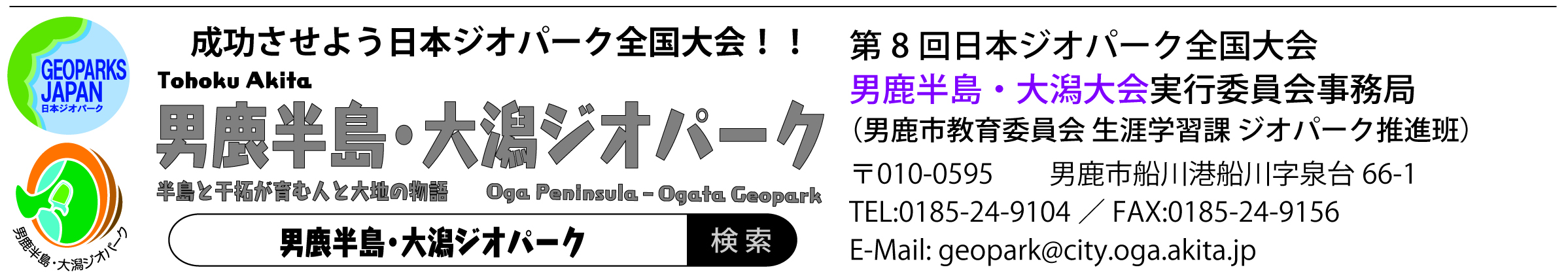 企業・団体名ご住所ご連絡先　電話：　　　　　　　　　　　　　メール：　電話：　　　　　　　　　　　　　メール：ご担当者様申込日平成29年　　　月　　　日平成29年　　　月　　　日協賛（１口　１万円）（１口　５万）申込口数　　　　口　　　万円　　　　口　　　万円備考ブース出展希望　　有　　無備考物販スペース希望　　有　　無